ПОГОДЖЕНО 						                                                                                                       ЗАТВЕРДЖЕНОна засідання педагогічної ради 				                                                                                                       наказом директораНовоолександрівського			                                                                                                                               НовоолександрівськогоЗЗСО І-ІІ ступенів					                                                                                                                   ЗЗСО І-ІІ ступенів		протокол №__ від ________2021 року 			                                                                                                                            від  _________2021 року №__ПЛАН МЕТОДИЧНОЇ РОБОТИ НОВООЛЕКСАНДРІВСЬКОГО ЗЗСО І-ІІ СТУПЕНІВна 2021/2022 навчальний рік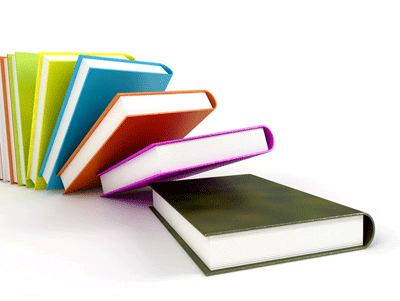 ПРІОРИТЕТНІ  НАПРЯМКИ  ТА  ФОРМИ  МЕТОДИЧНОЇ  РОБОТИ З  ПЕДАГОГІЧНИМИ  КАДРАМИМетодична робота як система цілеспрямованої, теоретичної, практичної, колективної та індивідуальної діяльності педагогів спрямована на підвищення педагогічної мобільності та професійної майстерності вчителів в усіх аспектах дає можливість виділити традиційно притаманні їй основні функції:діагностичну, яка дає можливість виявити розрив між рівнем компетентності та вимогами    до професійної діяльності вчителя на рівні встановлених державних стандартів;відновлюючу, яка передбачає поповнення та поглиблення знань відповідно до змін у змісті освіти;коригуючу, яка передбачає внесення змін до науково-методичної інформації  з урахуванням нових психолого-педагогічних теорій  до потреб кожного вчителя; компенсаційну, яка сприяє оновленню знань і вмінь педагогів відповідно до потреб життя, формуванню професійної мобільності педагогів;прогностичну (випереджуючу), яка вимагає визначення знань та вмінь, необхідних педагогам  у майбутньому;моделюючу, яка забезпечує розроблення перспективи та орієнтирів педагогічної діяльності.У 2021/2022 навчальному році методична робота закладу спрямована на реалізацію проблемної теми: «Формування інноваційного освітнього середовища на основі педагогіки партнерства в умовах реалізації компетентнісного підходу та принципу дитиноцентризму»                     Загальні положення. Обґрунтування проблеми.Нові реалії життя в Україні, її поступове перетворення на демократичну, соціально орієнтовану країну обумовили глобальні зміни у філософії освіти, визначенні її мети, завдань, методів діяльності. Сьогодні створюється нова школа, де учень повноцінно живе, проектує своє майбутнє, свій шлях, враховуючи власні можливості, ставлячи перед собою завдання самовдосконалення, самовиховання, самоосвіти. При цьому особливого значення набуває креативність особистості, її здатність до творчого нестандартного мислення, вміння ефективно вирішувати складні проблеми власної життєдіяльності. Такі якості можуть бути сформовані у процесі спеціально організованих педагогічних впливів в системі освіти, яка сама прагне до творчого вирішення проблем через використання сучасних інноваційних технологій для досягнення визначеної мети. Тому завдання школи - створити такий освітній простір, у якому особистість з раннього дитинства усвідомлювала б свою суспільну значущість і через систему ціннісних ставлень та формування компетенцій набувала досвіду взаємодії з соціумом. Це, у свою чергу, потребує від педагогів переглянути традиційні підходи до процесу індивідуалізації та соціалізації дитини в інноваційному освітньому просторі.  Саме на пошук більш ефективних шляхів, форм і методів соціалізації та індивідуалізації особистості має бути направлена методична робота – один з важелів управління освітнім процесом, спрямована на виховання в учителів вимогливості до своєї праці, бажання знаходити раціональні методи навчання й виховання. Внутрішньошкільна методична робота спрямована на розвиток професійної компетентності, виявлення творчого потенціалу всього колективу, вироблення інноваційного стилю діяльності, роботу в нових умовах, залучення до науково-дослідницької та експериментальної діяльності з метою впровадження інноваційних технологій у навчально-виховний процес.  Методична робота становить цілісну систему взаємопов’язаних дій і заходів, спрямованих на всебічне підвищення професійного рівня всього педагогічного колективу. На розвиток ініціативи і творчості кожного учителя зокрема і загалом – на підвищення результативності освітнього процесу, досягнення оптимальних результатів у навчанні та вихованні.Педагогічний колектив закладу загальної середньої освіти І-ІІ ступенів с. Новоолександрівка 2021-2022 навчальному році розпочав  працювати   над науково-методичною проблемою: «Формування інноваційного освітнього середовища на основі педагогіки партнерства в умовах реалізації компетентнісного підходу та принципу дитиноцентризму».Мета: створення психолого-педагогічних умов для формування інноваційного освітнього середовища на основі педагогіки партнерства в умовах реалізації принципу дитиноцентризму та компетентнісного підходу.Для вирішення цієї  проблеми  поставлені такі завдання : 1. Вивчити й узагальнити питання реалізації компетентнісного підходу та принципу дитиноцентризму в освітньому середовищі.2. Визначити вихідні науково-методичні умови роботи педагогічного колективу над науково-методичною проблемою.3. Визначити психолого-педагогічні умови оптимального творчого розвитку школярів на основі педагогіки партнерства в умовах формування інноваційного середовища на уроках та в позаурочній діяльності.4. Розробити та впровадити методичну систему розвитку творчої діяльності учнів, в основі якої – сучасні методи і прийоми навчання, що спонукають їх до активної, ініціативної, креативної та самостійної пізнавальної діяльності.5. Забезпечити умови для розвитку творчої особистості дитини, вміло  реалізувавши принцип дитиноцентризму.6. Сприяти позитивній мотивації учнів до пізнавальної діяльності як основи формування життєвих компетентностей.7. Забезпечити досягнення певного стандарту освіти.8. Забезпечити реалізацію особистісно орієнтованої моделі навчання, компетентісного та інноваційного підходів.9. Забезпечити реалізацію моделі школи і моделі випускника.10. Забезпечити психологічну підтримку управлінського та освітнього процесів у школі.11. Розробити і впровадити нові форми і методи взаємодії у системі батьки – школа, школа – громадськість для збільшення ефективності педагогічного впливу.12. Розробити критерії оцінювання ефективності роботи над науково-методичною проблемою.13. Проаналізувати ефективність проведеної роботи з точки зору реалізації отриманих знань у практику діяльності вчителів школи і педагогічного колективу в цілому.14. Оволодіння системою моніторингу результативності своєї педагогічної діяльності кожним вчителем та планування подальшої роботи, направленої на підвищення професійної майстерності          З метою удосконалення особистісно орієнтованого спрямування усіх аспектів освітнього процесу, підвищення рівня педагогічної майстерності визначити, як основні, наступні форми   методичної  роботи: Колективні  форми  роботи:педагогічна рада;методична рада;методичні оперативні наради;методичні об’єднання;семінари-практикуми;психолого-педагогічні семінари;педагогічні виставки.Індивідуальні  форми  роботи:методичні консультації;співбесіди;наставництво;робота над методичною проблемою;атестація вчителів;курси підвищення кваліфікації;творчі звіти;самоосвіта вчителів;участь у професійних конкурсах.аналіз уроків.       Для забезпечення безперервності навчання педагогів, опанування ними новітніх педагогічних технологій та вирішення проблеми, поставленої педагогічним колективом ліцею, організувати  роботу  в  таких  напрямках:ОРГАНІЗАЦІЯ  РОБОТИ   МЕТОДИЧНОЇ РАДИОсновні  завдання  методичної  ради  закладу:реалізує задачі методичної роботи;направляє та контролює роботу методичних об’єднань;коригує роботу щодо підвищення професійної майстерності педагогів закладу;визначає проблематику та розробляє програму науково-теоретичних та методичних заходів, семінарів;займається розробкою основної методичної проблеми.У 2021/2022 навчальному році роботу методичної ради закладу спрямувати на реалізацію  наступних завдань:безперервність освіти педагогічних працівників;постійний пошук передового педагогічного досвіду та його впровадження;сформованість установки вчителів на реалізацію провідного дидактичного принципу – доступності навчального матеріалу;осмислення, аналіз і перебудова власного досвіду, порівняння своєї діяльності з досвідом інших учителів і досягнень педагогічної науки;обґрунтування вибору навчального матеріалу та методичних форм і прийомів;ступінь засвоєння вчителями значущості проблеми, над якою працює він особисто, методичне об’єднання, творча група, свого місця в її вирішенні;координація діяльності методичних об’єднань та інших структурних підрозділів;розробка основних напрямків методичної роботи;формування цілей та завдань методичної служби;забезпечення методичного супроводження навчальних програм, розробка авторських програм та дидактичного матеріалу;організація інноваційної діяльності, яка направлена на опанування новітніх педагогічних технологій, розробки авторських програм;організація консультування педагогічних працівників з питань удосконалення педагогічної майстерності, методики проведення різних видів занять;організація роботи щодо вивчення та узагальнення педагогічного досвіду;пожвавлення науково-дослідницької роботи педагогічних працівників;участь в атестації педагогічних працівників;професійне становлення молодих вчителів;співробітництво з іншими ЗЗСО;впровадження комп’ютерних технологій в освітній процес.Основні  напрямки  діяльності  методичної  ради:аналіз рівня навчальних досягнень учнів з базових дисциплін;експертиза навчально-методичних посібників та дидактичних матеріалів з навчальних дисциплін;організація роботи з опанування освітніми технологіями;обговорення методики проведення окремих видів навчальних занять та зміст дидактичних матеріалів до них; організація науково-дослідницької роботи учнів;використання інформаційних технологій;удосконалення навчально-матеріальної бази ліцею;вивчення досвіду роботи методичних об’єднань;розробка положень про проведення внутрішніх конкурсів, олімпіад, турнірів, фестивалів. Тематика  засідань  методичної  ради на 2021/2022 навчальний рікЗасідання І         ВЕРЕСЕНЬЗасідання ІІ		ЛистопадЗасідання ІІ	І	січеньЗасідання ІV	березеньЗасідання V	               травень    ОРГАНІЗАЦІЯ  РОБОТИ  МЕТОДИЧНОГО  КАБІНЕТУОсновні  задачі  методичного  кабінету:надання методичних консультацій педагогічним працівникам у підвищенні фахового рівня і педагогічної майстерності;координація змісту, колективних форм і методів роботи та самоосвіти фахової підготовки вчителя;організація системи заходів, спрямованих на розвиток творчого потенціалу педагогів в умовах упровадження нових державних стандартів початкової та базової і повної загальної середньої освіти;активізація науково-дослідницької діяльності педагогів;пропаганда досягнень педагогічної науки та передового педагогічного досвіду.ОРГАНІЗАЦІЯ  РОБОТИ  МЕТОДИЧНИХ ОБ’ЄДНАНЬ      За змістом  робота методичного об’єднання вчителів спрямована на поглиблення знань учителів з питань методики,  педагогіки, психології, розвитку прогностично-аналітичних умінь. Протягом навчального року з вчителями проводиться різнорівнева методична робота,   яка поєднує в собі колективні  та індивідуальні форми.В роботі методичного об’єднання приділяється велика увага:вивчення та обговорення директивних та нормативних документів в галузі освіти;планування роботи на навчальний рік;обговорення навчальних програм; заходи щодо посилення позитивної мотивації навчання учнів, підвищення якості знань та рівня навчальних досягнень учнів з навчальних базових дисциплін;методична допомога молодим вчителям;підвищення фахового рівня вчителів з урахуванням особистісних можливостей кожного вчителя;використання форм продуктивного навчання, збільшення обсягів самостійних, творчих завдань;надання методичної та науково-інформаційної допомоги секціям наукового товариства учнів;індивідуальна робота з обдарованими та здібними дітьми з метою підготовки їх до предметних олімпіад, інтелектуальних конкурсів, захисту науково-дослідницької роботи в Малої академії наук;обговорення та підведення підсумків методичної роботи методичного об’єднання за І семестр, ІІ семестр, за навчальний рік;затвердження змісту контрольних робіт, олімпіадних та конкурсних завдань;аналіз контрольних робіт, зрізів знань, підсумків олімпіад та тематичного оцінювання;стан позакласної роботи з предмету;огляд новинок методичної літератури;підсумки атестації вчителів;організація повторення вивченого матеріалу в кінці навчального року, перевірка виконання навчальних програм;збагачення науково-методичного забезпечення за рахунок творчих внесків учителів ліцею, розширення видавницької діяльності.      ПЕРСПЕКТИВНИЙ ПЛАН-ГРАФІК АТЕСТАЦІЇ  ПЕДАГОГІЧНИХ ПРАЦІВНИКІВ НА 2022-2026 РОКИ                                             7.      ПЛАН РОБОТИ   З ОБДАРОВАНИМИ І ЗДІБНИМИ УЧНЯМИОРГАНІЗАЦІЯ МЕТОДИЧНОЇ РОБОТИ З ПЕДАГОГІЧНИМИ КАДРАМИОРГАНІЗАЦІЯ МЕТОДИЧНОЇ РОБОТИ З ПЕДАГОГІЧНИМИ КАДРАМИОРГАНІЗАЦІЯ МЕТОДИЧНОЇ РОБОТИ З ПЕДАГОГІЧНИМИ КАДРАМИОРГАНІЗАЦІЯ МЕТОДИЧНОЇ РОБОТИ З ПЕДАГОГІЧНИМИ КАДРАМИОРГАНІЗАЦІЯ МЕТОДИЧНОЇ РОБОТИ З ПЕДАГОГІЧНИМИ КАДРАМИОРГАНІЗАЦІЯ МЕТОДИЧНОЇ РОБОТИ З ПЕДАГОГІЧНИМИ КАДРАМИОРГАНІЗАЦІЯ МЕТОДИЧНОЇ РОБОТИ З ПЕДАГОГІЧНИМИ КАДРАМИОРГАНІЗАЦІЯ МЕТОДИЧНОЇ РОБОТИ З ПЕДАГОГІЧНИМИ КАДРАМИОРГАНІЗАЦІЯ МЕТОДИЧНОЇ РОБОТИ З ПЕДАГОГІЧНИМИ КАДРАМИОРГАНІЗАЦІЯ МЕТОДИЧНОЇ РОБОТИ З ПЕДАГОГІЧНИМИ КАДРАМИОРГАНІЗАЦІЯ МЕТОДИЧНОЇ РОБОТИ З ПЕДАГОГІЧНИМИ КАДРАМИ№ з/пЗмістТерміниТерміниТерміниТерміниВідповідальнийВідповідальнийВідповідальнийФорма узагальненняВідмітка про виконанняСерпеньСерпеньСерпеньСерпеньСерпеньСерпеньСерпеньСерпеньСерпеньСерпеньСерпень1Співбесіда з учителями з метою визначення готовності до роботи в новому навчальному році (знання вимог стандарту освіти, навчальних програм, наявність навчально-методичного забезпечення з предмета)27.0827.0827.0827.08Степанова Л.П..Степанова Л.П..Степанова Л.П..Інформація на педраді в серпні2Контроль за проходженням  курсів підвищення кваліфікаціїПостійно Постійно Постійно Постійно Степанова Л.П.Степанова Л.П.Степанова Л.П.Інформація3Проведення установчої методичної наради вчителів-предметників та вчителів початкових класів:•	методика проведення першого уроку;•	інструктаж щодо ведення і заповнення класних журналів;•	про виконання єдиних вимог до усного і писемного мовлення учнів;•	організація календарно-тематичного планування на І семестр 2021/2022 навчального року28.0828.0828.0828.08Степанова Л.П.Степанова Л.П.Степанова Л.П.Протоколи засідань методичних об'єднань4Участь в огляді готовності кабінетів до початку нового навчального року27.0827.0827.0827.08ПедагогиПедагогиПедагогиІнформація5Засідання педагогічної ради 27-31.08 27-31.08 27-31.08 27-31.08Бондаренко Т.М., Степанова Л.П.Бондаренко Т.М., Степанова Л.П.Бондаренко Т.М., Степанова Л.П.Протокол6Засідання методичної ради31.08.31.08.31.08.31.08.Степанова Л.П.Степанова Л.П.Степанова Л.П.Протокол7Засідання методичних об’єднань31.08.31.08.31.08.31.08.Керівники МОКерівники МОКерівники МОПротоколВересеньВересеньВересеньВересеньВересеньВересеньВересеньВересеньВересеньВересеньВересень1Контроль нормативності календарно-тематичного планування учителями02.09.02.09.02.09.02.09.Степанова Л.П.Степанова Л.П.Степанова Л.П.Довідка2Контроль нормативності заповнення сторінок класних журналів, особових справ, журналів ТБ02.09.02.09.02.09.02.09.Степанова Л.П.Степанова Л.П.Степанова Л.П.Довідка3Контроль нормативності поурочного планування учителів03.09.03.09.03.09.03.09.Степанова Л.П.Степанова Л.П.Степанова Л.П.Довідка4Підготовка матеріалів для проведення І етапу Всеукраїнських учнівських олімпіад із навчальних предметівУпродовж місяцяУпродовж місяцяУпродовж місяцяУпродовж місяцяПедагогиПедагогиПедагогиІнформація5Планування проведення року математики в закладіУпродовж місяцяУпродовж місяцяУпродовж місяцяУпродовж місяцяРябушенко О.С.Рябушенко О.С.Рябушенко О.С.План заходівЖовтеньЖовтеньЖовтеньЖовтеньЖовтеньЖовтеньЖовтеньЖовтеньЖовтеньЖовтеньЖовтень1Засідання методичної ради01.10.01.10.01.10.01.10.Степанова Л.П.Степанова Л.П.Степанова Л.П.Протокол2І (шкільний) етап Всеукраїнських учнівських олімпіад із навчальних предметівУпродовж місяцяУпродовж місяцяУпродовж місяцяУпродовж місяцяПедагогиПедагогиПедагогиДовідка3Засідання МО02.1002.1002.1002.10Степанова Л.П.Степанова Л.П.Степанова Л.П.Протокол4Контроль стану викладання предметів (за окремим планом)Упродовж місяцяУпродовж місяцяУпродовж місяцяУпродовж місяцяСтепанова Л.П.Степанова Л.П.Степанова Л.П.ДовідкаЛистопадЛистопадЛистопадЛистопадЛистопадЛистопадЛистопадЛистопадЛистопадЛистопадЛистопад1ІІ етап Всеукраїнських учнівських олімпіад із навчальних предметівІІ етап Всеукраїнських учнівських олімпіад із навчальних предметівУпродовж місяцяУпродовж місяцяУпродовж місяцяУпродовж місяцяПедагогиПедагогиНаказ2Підготовка до участі учителів закладу у професійному конкурсі «Учитель року»Підготовка до участі учителів закладу у професійному конкурсі «Учитель року»Упродовж місяцяУпродовж місяцяУпродовж місяцяУпродовж місяцяСтепанова Л.П.Степанова Л.П.Інформація3Атестація педагогічних працівниківАтестація педагогічних працівниківУпродовж місяцяУпродовж місяцяУпродовж місяцяУпродовж місяцяСтепанова Л.П.Степанова Л.П.Інформація4Курси підвищення кваліфікації педагогічних працівниківКурси підвищення кваліфікації педагогічних працівниківУпродовж місяцяУпродовж місяцяУпродовж місяцяУпродовж місяцяСтепанова Л.П.Степанова Л.П.Інформація5Обмін досвідом роботи. Взаємовідвідування уроків.Обмін досвідом роботи. Взаємовідвідування уроків.Упродовж місяцяУпродовж місяцяУпродовж місяцяУпродовж місяцяПедагогиПедагогиПротокол6Контроль стану викладання предметів (за окремим планом)Контроль стану викладання предметів (за окремим планом)29.11.29.11.29.11.29.11.Степанова Л.П.Степанова Л.П.ДовідкаГруденьГруденьГруденьГруденьГруденьГруденьГруденьГруденьГруденьГруденьГрудень1Контроль стану викладання предметів (за окремим планом)Контроль стану викладання предметів (за окремим планом)27.12.27.12.27.12.27.12.Степанова Л.П.Степанова Л.П.Довідка2Предметні тижні (за окремим планом)Предметні тижні (за окремим планом)Упродовж місяцяУпродовж місяцяУпродовж місяцяУпродовж місяцяПедагогиПедагогиНаказ3Контроль стану виконання навчальних програмКонтроль стану виконання навчальних програм27.12.27.12.27.12.27.12.ПедагогиПедагогиНаказ4Контроль стану ведення ділової документації вчителяКонтроль стану ведення ділової документації вчителя27.12.27.12.27.12.27.12.Степанова Л.П.Степанова Л.П.Наказ5Аналіз якості навчальних досягнень учнів за І семестр.Аналіз якості навчальних досягнень учнів за І семестр.27.12.27.12.27.12.27.12.Степанова Л.П.Степанова Л.П.НаказСіченьСіченьСіченьСіченьСіченьСіченьСіченьСіченьСіченьСіченьСічень1Контроль нормативності календарно-тематичного планування учителями на ІІ семестрКонтроль нормативності календарно-тематичного планування учителями на ІІ семестрДо 10.01.До 10.01.До 10.01.До 10.01.ПедагогиПедагогиІнформація2Засідання методичної радиЗасідання методичної ради09.01.09.01.09.01.09.01.Степанова Л.П.Степанова Л.П.Протокол3Засідання педагогічної радиЗасідання педагогічної ради30.01.30.01.30.01.30.01.Бондаренко Т.М.Бондаренко Т.М.ПротоколЛютийЛютийЛютийЛютийЛютийЛютийЛютийЛютийЛютийЛютийЛютий1Слухання досвіду роботи учителя німецької мови Бєлої А.С.Слухання досвіду роботи учителя німецької мови Бєлої А.С.Слухання досвіду роботи учителя німецької мови Бєлої А.С.18.02.18.02.18.02.Степанова Л.П.Степанова Л.П.Протокол2Засідання педагогічної радиЗасідання педагогічної радиЗасідання педагогічної ради18.02.18.02.18.02.Бондаренко Т.М.Бондаренко Т.М.Протокол3Засідання МОЗасідання МОЗасідання МО15.02.15.02.15.02.Керівники МОКерівники МОПротокол4Методична декада «Інноваційні технології у навчально-виховному процесі» Методична декада «Інноваційні технології у навчально-виховному процесі» Методична декада «Інноваційні технології у навчально-виховному процесі» Упродовж місяцяУпродовж місяцяУпродовж місяцяСтепанова Л.ПСтепанова Л.ПНаказ5Атестація педагогічних працівниківАтестація педагогічних працівниківАтестація педагогічних працівниківУпродовж місяцяУпродовж місяцяУпродовж місяцяСтепанова Л.ПСтепанова Л.ПДовідка6Засідання педагогічної радиЗасідання педагогічної радиЗасідання педагогічної ради27.02.27.02.27.02.Бондаренгко Т.М.Бондаренгко Т.М.ПротоколБерезеньБерезеньБерезеньБерезеньБерезеньБерезеньБерезеньБерезеньБерезеньБерезеньБерезеньНаказ1Підведення підсумків атестації педагогічних працівників. Творчі звіти вчителів.Підведення підсумків атестації педагогічних працівників. Творчі звіти вчителів.Підведення підсумків атестації педагогічних працівників. Творчі звіти вчителів.Підведення підсумків атестації педагогічних працівників. Творчі звіти вчителів.24.03.24.03.24.03.Степанова Л.ПДовідка2Підготовка матеріалів для ДПАПідготовка матеріалів для ДПАПідготовка матеріалів для ДПАПідготовка матеріалів для ДПАУпродовж місяцяУпродовж місяцяУпродовж місяцяПедагогиДовідка3Підвищення кваліфікації педагогічних працівниківПідвищення кваліфікації педагогічних працівниківПідвищення кваліфікації педагогічних працівниківПідвищення кваліфікації педагогічних працівниківУпродовж місяцяУпродовж місяцяУпродовж місяцяСтепанова Л.ПІнформація4Взаємовідвідування уроківВзаємовідвідування уроківВзаємовідвідування уроківВзаємовідвідування уроківУпродовж місяцяУпродовж місяцяУпродовж місяцяПедагогиІнформація5Засідання педагогічної радиЗасідання педагогічної радиЗасідання педагогічної радиЗасідання педагогічної ради26.03.26.03.26.03.Бондаренко Т.М.ПротоколКвітеньКвітеньКвітеньКвітеньКвітеньКвітеньКвітеньКвітеньКвітеньКвітеньКвітень1Атестація педагогічних працівників комісією ІІ рівня відділу освіти, культури та туризму Великомихайлівської селищної радиАтестація педагогічних працівників комісією ІІ рівня відділу освіти, культури та туризму Великомихайлівської селищної радиАтестація педагогічних працівників комісією ІІ рівня відділу освіти, культури та туризму Великомихайлівської селищної радиАтестація педагогічних працівників комісією ІІ рівня відділу освіти, культури та туризму Великомихайлівської селищної радиКвітень Квітень Квітень Степанова Л.ПІнформація2Підготовка матеріалів ДПАПідготовка матеріалів ДПАПідготовка матеріалів ДПАПідготовка матеріалів ДПАУпродовж місяцяУпродовж місяцяУпродовж місяцяПедагогиІнформація3Засідання педагогічної радиЗасідання педагогічної радиЗасідання педагогічної радиЗасідання педагогічної ради30.04.30.04.30.04.Бондаренко Т.М.Протокол4Засідання МОЗасідання МОЗасідання МОЗасідання МО21.04.21.04.21.04.Керівники МОПротоколТравеньТравеньТравеньТравеньТравеньТравеньТравеньТравеньТравеньТравеньТравень1Складання списків для проходження атестації та курсів підвищення кваліфікації в наступному роціСкладання списків для проходження атестації та курсів підвищення кваліфікації в наступному роціСкладання списків для проходження атестації та курсів підвищення кваліфікації в наступному роціСкладання списків для проходження атестації та курсів підвищення кваліфікації в наступному році14.05.14.05.14.05.Степанова Л.ПІнформація2Засідання МОЗасідання МОЗасідання МОЗасідання МО26.05.26.05.26.05.Керівники МОПротокол3Засідання методичної радиЗасідання методичної радиЗасідання методичної радиЗасідання методичної ради26.05.26.05.26.05.Степанова Л.ППротокол4Засідання педагогічної радиЗасідання педагогічної радиЗасідання педагогічної радиЗасідання педагогічної ради27.05.27.05.27.05.Бондаренко Т.М.Протокол№    з/пЗміст роботиВідповідальнийВідмітка про виконання1Підсумки роботи методичної ради, МО, за минулий навчальний рік. Степанова Л.П.2Обговорення плану роботи методичної ради на 2021-2022 навчальний рік.Степанова Л.П.3Розподіл обов’язків між членами методичної ради.Степанова Л.П.4Про підготовку учнів до участі в шкільних, районних предметних олімпіадах, інтелектуальних конкурсах та турнірах.Степанова Л.П., керівники МО5Обговорення і затвердження планів роботи МО на 2021-2022 навчальний рік.Керівники МО6Затвердження плану проведення предметних тижнів у 2021-2022 навчальному році.Степанова Л.П.7Обговорення нових навчальних програм з базових дисциплін, підручників, рекомендацій Міністерства освіти й науки України щодо викладання предметів.Бондаренко Т.М.,                  члени МР8Поновлення інформаційних матеріалів в методичному кабінеті Степанова Л.П.9Інформація про нормативні документи з питань організації  освітнього процесу.Бондаренко Т.М.,                  Степанова Л.П.10Огляд методичної літератури за літній період.Члени МР№    з/пЗміст роботиВідповідальнийВідмітка про виконання1Робота з обдарованими дітьми.Члени МР2Про підсумки І етапу Всеукраїнських учнівських предметних олімпіад з базових дисциплін, підготовка та затвердження списків переможців до участі у ІІ (районному) етапі.Степанова Л.П.3Про участь учителів закладу у конкурсі педагогічної майстерності  «Учитель року».Степанова Л.П.4Про підготовку атестації членів педагогічного колективу у 2021-2022 н.р.Бондаренко Т.М., Степанова Л.П.5Про стан організації освітнього процесу в умовах карантину у зв’язку з поширенням захворювання коронавірусною хворобою COVID-19/Бондаренко Т.М.№    з/пЗміст роботиВідповідальнийВідмітка про виконання1Аналіз участі учнів у І та ІІ етапах олімпіад з базових дисциплін, конкурсах, турнірахСтепанова Л.П.2Гурткова та позакласна робота з предметів.Бондаренко Т.М.3Курсова  перепідготовка  вчителів  протягом  навчального  рокуСтепанова Л.П.4Виконання Інструкції з ведення ділової документації в закладі, єдиний орфографічний режим.Степанова Л.П.5Ознайомлення з новинами методичної літератури.Степанова Л.П.№    з/пЗміст роботиВідповідальнийВідмітка про виконання1Підготовка та проведення творчих звітів вчителів, які атестуються у 2022 році.Степанова Л.П.2 Підготовка до державної підсумкової атестації учнів 4 та  9 класівБондаренко Т.М.3Сучасні педагогічні технології, ІКТ, Інтернет ресурси  у освітньому процесі (з практики роботи)Члени МР4 Обговорення пропозицій до річного плану закладу щодо організації науково-теоретичної і методичної роботи на новий навчальний рік.Степанова Л.П.№    з/пЗміст роботиВідповідальнийВідмітка про виконання1Самоаналіз  методичної роботи закладу за рік. Моніторинг результативності за 2021-2022 н.р.   Степанова Л.П.,  керівники МО2Аналіз роботи колективу над єдиною науково-методичною проблемою закладу в 2021-2022 н.р.Степанова Л.П.3Стан виконання навчальних програм.Степанова Л.П.4Аналіз роботи колективу з питання впровадження нових Державних стандартів освіти.Бондаренко Т.М.5Прогнозування роботи методичної ради на 2022-2023 н.р..Степанова Л.П.6Огляд нормативних документів, новинок психолого-педагогічної літератури.  Члени МР№з/пЗміст роботиТермінвиконанняВідповідальніВідміткапровиконання1.Обговорити і затвердити план роботи методичного кабінету закладу на 2021/2022 навчальний рік.до 01.09.Степанова Л.П.2.Організувати опрацювання нормативних та директивних документів щодо організації освітнього процесу  в закладі освіти.серпень-вересеньСтепанова Л.П.3.Підготовка наказу по закладу про організацію методичної роботи на 2021/2022 навчальний рік.до 01.09.Степанова Л.П.4.Надання навчально-методичних консультацій педагогічним працівникам по використанню навчальних програм, підручників, календарному плануванню в 2021/2022 навчальному році.до 15.09.Степанова Л.П.5.Проведення індивідуальних бесід з вчителями-предметниками щодо календарно-тематичного планування відповідно інструктивно-методичних рекомендацій в 2021/2022 навчальному році.до 15.09.Степанова Л.П.6.Надання індивідуальних методичних консультацій молодими спеціалістами з питань організації початку навчального року.до 15.09.Степанова Л.П.7.Складання і затвердження графіку поточних контрольних, практичних та лабораторних робіт, контрольних робіт з тематичного оцінювання:на І семестр навчального року;на ІІ семестр навчального року.вересеньсіченьСтепанова Л.П.8.Підготовка вчителів до чергової атестації. Надання методичної допомоги вчителям,  які атестуються у 2021/2022 навчальному  році.вересень, квітень,упродовж рокуСтепанова Л.П.9.Надання методичної допомоги вчителям при проходженні курсів підвищення кваліфікації  при Комунальному закладі вищої освіти «Одеська академія неперервної освіти Одеської обласної ради»упродовж рокуСтепанова Л.П.10.Ознайомлення педпрацівників з новинками науково-методичної літератури, періодичною пресою для працівників освіти.упродовж рокуСтепанова Л.П.11.Організація системи консультацій з питань педагогіки, фахової підготовки, методики викладання предметів для малодосвідчених педагогів в закладу.упродовж рокуСтепанова Л.П.12.Проведення виставки навчальної літератури та забезпечення педагогічних працівників інформацією.1 раз на місяць,упродовж рокуСтепанова Л.П.13.Провести коригування структури роботи педагогічного колективу за єдиною методичною темою на навчальний рік.вересеньСтепанова Л.П.14.Надання індивідуальних консультацій педагогічним працівникам щодо вибору тем самоосвіти та методичної роботи.вересеньСтепанова Л.П.15. Виявлення здібних та обдарованих дітей. Поновлення банку обдарованих та здібних дітей.вересеньСтепанова Л.П.16.Організувати участь учнів у Всеукраїнських інтелектуальних турнірах та конкурсах.упродовж рокуСтепанова Л.П.17.Організувати підготовку та проведення І етапу Всеукраїнських учнівських олімпіад із навчальних предметів.вересень -жовтеньСтепанова Л.П.18.Організувати підготовку та участь команди учнів закладу до участі у ІІ етапі Всеукраїнських учнівських олімпіад із навчальних предметів.листопад - груденьСтепанова Л.П.19.Організація взаємовідвідування уроків вчителів з метою визначення стану викладання базових дисциплін і надання методичної допомоги.упродовж рокуСтепанова Л.П.20.З метою посилення методичної роботи вчителів-предметників підвести підсумки семестрового оцінювання учнів та оформити моніторинг навчальних досягнень учнів.січень,травеньСтепанова Л.П.21.Організація проведення предметних тижнів методичних об’єднань вчителів.за графікомСтепанова Л.П.22.Організація і підготовка районних семінарів. Надання методичної допомоги вчителям, які готуватимуть відкриті уроки та позакласні заходи.за планомупродовж рокуСтепанова Л.П.23.Створення сприятливих умов для відвідування вчителями закладу районних семінарських засідань.упродовж рокуСтепанова Л.П.24.Взяти участь в організації міських методичних виставок, педагогічних фестивалів.січень - квітеньСтепанова Л.П.25.Впроваджувати в практику вчителів прогресивний педагогічний досвід вчителів району.упродовж рокуСтепанова Л.П.26.Надання індивідуальних консультацій вчителям–предметникам щодо проведення психолого-педагогічної адаптації учнів 5-х класів до навчання в основній школіупродовж рокуСтепанова Л.П.27.Надання індивідуальних консультацій вчителям початкових класів щодо психолого-педагогічної адаптації учнів 1-4-х класів до навчання в Новій українській школі.упродовж рокуСтепанова Л.П.28.Надання індивідуальних консультацій вчителям, що реалізовують індивідуальне, інклюзивне навчання.упродовж рокуБондаренко Т.М.№ з/пЗахідТермінВідповідальнийВідміткапро виконання1Організувати роботу методичних об’єднань вчителів-предметників:-  вчителів початкових класів ;- вчителів суспільно-гуманітарного циклу;- вчителів природничо-математичного циклу.вересеньСтепанова Л.П.2Визначити науково-методичну проблему роботи кожного методичного об’єднання в межах проблеми закладу.вересеньКерівники М/О3Продовжити вивчення та обговорення директивних та нормативних документів Міністерства освіти і науки України, Департаменту освіти Одеської ОДА, відділу освіти, культури та туризму Великомихайлівської селищної радипротягом рокуКерівники М/О4Продовжити роботу методичних об’єднань щодо забезпечення належних умов впровадження «Концепції Нової української школи» протягом рокуКерівники М/О5Продовжити вивчення та обговорення постанов Кабінету Міністрів України  про затвердження Державного стандарту початкової, базової і повної загальної середньої освіти Типових освітніх програм І,ІІ,ІІІ ступенів навчання.протягом рокуКерівники М/О6Опрацювати інструктивно-методичні рекомендації щодо викладання базових дисциплін, перелік навчальних підручників та посібників, рекомендованих до використання у 2021/2022 навчальному році.до 10.09.Керівники М/О7Визначити теми самоосвіти та підвищення професійної майстерності вчителів в межах проблеми методичних об’єднань.вересеньКерівники М/О8Скласти, погодити та подати на погодження календарно-тематичне планування вчителів-предметників щодо викладання навчальних предметів на 2021/2022 навчальний рік.вересень,січеньКерівники М/О9Проводити засідання методичних об’єднань вчителів, інструктивно-методичні наради (за планами роботи методичних об’єднань).4 разина рікКерівники М/О10Брати активну участь у науково-методичних заходах закладу,  району, області.протягом рокуСтепанова Л.П.11Організувати підготовку вчителів – членів методичного об’єднання до чергової атестації. Обговорити заходи надання методичної допомоги вчителям, які атестуються.до 20.10.протягом рокуКерівники М/О12Організувати взаємовідвідування уроків вчителями методичних об’єднань. Скласти графіки взаємовідвідування уроків на І та ІІ семестри навчального року.протягом рокуКерівники М/О13Організувати вивчення та обговорення сучасних методик, інноваційних технологій, передового досвіду викладання базових предметів.протягом рокувчителі,керівники М/О14Організувати роботу зі здібними та обдарованими учнями. Поновити банк даних обдарованих дітей.вересень,протягом рокувчителі,керівники М/О15Організувати участь учнів у Всеукраїнських та Міжнародних інтерактивних конкурсах та інтернет-олімпіадахпротягом року(за окремим планом)вчителі,керівники М/О16Організувати підготовку учнів для участі в роботі Малої академії наук, турнірах, олімпіадах, конференціях різних рівнів.вересень,протягом рокувчителі,керівники М/О17Провести І етап Всеукраїнських учнівських олімпіад із навчальних предметівжовтеньвчителі,керівники М/О18Організувати для участі в районному етапі Всеукраїнських учнівських олімпіад з навчальних предметів команди учнів 6-9 класів.листопад - груденьвчителі,керівники М/О19Провести додаткові заняття та консультації щодо підготовки збірної команди до участі в ІІ етапі Всеукраїнських учнівських олімпіад з навчальних предметівжовтень -груденьвчителі,керівники М/О20Оформити до методичного кабінету закладу збірники матеріалів з досвіду роботи вчителів методичних об’єднань.березень - квітеньКерівники М/О21З метою ознайомлення з новою методичною літературою та новинками періодичних видань організувати постійне співробітництво із бібліотекою закладу.протягом рокуКерівники М/О22Підвести підсумки виконання навчальних програм в І та ІІ семестрах, за рік. Провести моніторинг успішності класів школи з вивчення навчальних предметів.грудень,травеньвчителі,керівники М/О23Організувати роботу методичних об’єднань щодо систематизації навчально-методичного забезпечення викладання базових дисциплін.протягом рокувчителі,керівники М/О24Підготувати та подати на погодження матеріали з навчальних предметів до державної підсумкової атестації учнів 4-х, 9-х  класів.до 01.05.вчителі,керівники М/О25Узагальнити науково-теоретичну та методичну роботу методичних об’єднань за навчальний рік. Скласти звіт про організацію роботи методичних об’єднань за 2021/2022 навчальний рік.травень№з/пПрізвище, ініціалиПредметПопередняРезультат попередньої атестаціїЧерговаЗатуливітер С.С.початкові класи, зарубіжна література2021І 2026Олійник Л.Г.Початкові класи2021ІІ2026Бондаренко Т.М.Українська мова та література, трудове навчання2021Вища2026Тюхтій Н.Г.Історія, хімія, правознавство2021Вища2026Степанова Л.П.Українська мова та література2021І2026Рябушенко О.С.Математика, інформатика2020Вища 2025Мерзлюк А.Г.Початкові класи 202010 т.р.2025Тюхтій С.І.Географія, фізика, фізична культура2016І2022Бєлая А.С.Біологія, німецька мова2019Спеціаліст2024Шарапанівська М.П.Російська мова, образотворче мистецтво, основи здоров’я2022Степанова Н.М.Початкові класи2022Кирилюк Т.С.Німецька мова, мистецтво2022№ п/пЗміст діяльностіЗміст діяльностіТермінВідповідальніВідмітка про виконанняІ. Організація та функціональне забезпечення реалізації системи виявлення та підтримки обдарованих і талановитих дітейІ. Організація та функціональне забезпечення реалізації системи виявлення та підтримки обдарованих і талановитих дітейІ. Організація та функціональне забезпечення реалізації системи виявлення та підтримки обдарованих і талановитих дітейІ. Організація та функціональне забезпечення реалізації системи виявлення та підтримки обдарованих і талановитих дітейІ. Організація та функціональне забезпечення реалізації системи виявлення та підтримки обдарованих і талановитих дітейІ. Організація та функціональне забезпечення реалізації системи виявлення та підтримки обдарованих і талановитих дітей1.Призначення координатора по роботі з обдарованими учнями в закладіПризначення координатора по роботі з обдарованими учнями в закладіДо 02.09.Бондаренко Т.М.2.Створення умов для підвищення майстерності вчителівІнструктивно-методична нарада «Організація роботи з обдарованими дітьми»Створення умов для підвищення майстерності вчителівІнструктивно-методична нарада «Організація роботи з обдарованими дітьми»ЖовтеньСтепанова Л.П.ІІ. Організація і зміст освітнього  процесуІІ. Організація і зміст освітнього  процесуІІ. Організація і зміст освітнього  процесуІІ. Організація і зміст освітнього  процесуІІ. Організація і зміст освітнього  процесуІІ. Організація і зміст освітнього  процесу1.Розробка завдань до І етапу Всеукраїнських учнівських олімпіад з навчальних предметівРозробка завдань до І етапу Всеукраїнських учнівських олімпіад з навчальних предметівДо 30.09.Вчителі-предметники, Керівники МО2.Підготовка до участі учнів школи у І районному етапі  конкурсу-захисту робіт МАНПідготовка до участі учнів школи у І районному етапі  конкурсу-захисту робіт МАН12.12.Степанова Л.П.3.Введення факультативів, спецкурсів в робочий навчальний план закладуВведення факультативів, спецкурсів в робочий навчальний план закладучервеньБондаренко Т.М.4.Робота творчих груп вчителів по розробці методичних матеріалів для роботи з обдарованими дітьмиРобота творчих груп вчителів по розробці методичних матеріалів для роботи з обдарованими дітьми15.12.Степанова Л.П.ІІІ. Організація та проведення олімпіад:ІІІ. Організація та проведення олімпіад:ІІІ. Організація та проведення олімпіад:ІІІ. Організація та проведення олімпіад:ІІІ. Організація та проведення олімпіад:ІІІ. Організація та проведення олімпіад:1. Проведення І (шкільного) етапу Всеукраїнських учнівських олімпіадЖовтеньЖовтеньСтепанова Л.П.1.Участь учнів школи у ІІ етапі Всеукраїнських учнівських олімпіад з навчальних предметівЛистопад-груденьЛистопад-груденьКерівники МО1. Участь в інтернет-олімпіадахЧервень-листопадЧервень-листопадВчителі-предметники, Керівники МО2.Участь в І етапі конкурсу захисту науково-дослідницьких робіт  МАНГруденьГруденьСтепанова Л.П.3.Участь в ІІ етапі конкурсу захисту науково-дослідницьких робіт  МАНСіченьСіченьСтепанова Л.П.ІV. Організація та проведення конкурсів, турнірівІV. Організація та проведення конкурсів, турнірівІV. Організація та проведення конкурсів, турнірівІV. Організація та проведення конкурсів, турнірівІV. Організація та проведення конкурсів, турнірівІV. Організація та проведення конкурсів, турнірів1.Всеукраїнський математичний конкурс «Колосок» ЛистопадЛистопадОлійник Л.Г.1.Всеукраїнський інтерактивний конкурс з історії «Лелека»ЛистопадЛистопадТюхтій Н.Г.1. Всеукраїнський математичний конкурс «Кенгуру» КвітеньКвітеньРябушенко О.С.1.Всеукраїнський  конкурс з українознавства «Патріот»БерезеньБерезеньЗатуливітер С.С.1.Всеукраїнська українознавча гра «Соняшник»БерезеньБерезеньСтепанова Л.П..1.Всеукраїнська гра зі світової літератури «Sunflower»ЛистопадЛистопадСтепанова Л.П., Затуливітер С.С.1.Участь у районних та обласних виставках дитячої творчості Протягом рокуПротягом рокуКерівники МО1.Проведення свят, ігор, змаганьПротягом рокуПротягом рокуКерівники МО1.Участь у районних предметних турнірахПротягом рокуПротягом рокуСтепанова Л.П.2.Поповнення банку даних обдарованих дітей  закладуПротягом рокуПротягом рокуКерівники МО 